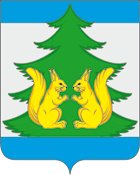 Контрольно-счетная комиссия муниципального образования«Ленский муниципальный район»ул. Бр.Покровских, д.19, с.Яренск, Ленский р-н, Архангельская область 165780, тел.(818 59) 5-25-84, email ksklensky@mail.ru________________________________________________     Главе МО «Ленский муниципальный район» А.Г. ТорковуЗаключение по отчету  об исполнении  бюджета МО «Ленского муниципального района» за 1 квартал 2014 годаЗаключение по отчету об исполнении бюджета Ленского муниципального района за 1 квартал 2014 года подготовлено  в соответствии  с Бюджетным кодексом Российской Федерации, областными законом от 23.09.2008 № 562-29ОЗ «О бюджетном процессе в Архангельской области», решением Собрания депутатов от  10 ноября 2010 года № 70 «Об утверждении «Положения о бюджетном процессе в МО «Ленский муниципальный район», с дополнениями, положением  «О Контрольно-счетной комиссии муниципального образования «Ленский муниципальный район» от 29.02.2012 № 143,с изменениями и на основании данных    отчета об исполнении бюджета МО «Ленский муниципальный район» за 1 квартал 2014 года.В соответствии с требованиями статьи 264.2 БК РФ, согласно статьи 36 Положения о бюджетном процессе в МО «Ленский муниципальный район» отчет об исполнении бюджета МО «Ленский муниципальный район» за 1 квартал 2014  года утвержден Постановлением Администрации муниципального образования «Ленский муниципальный район» от 21 апреля 2014 года №259, которое представлено в Собрание депутатов МО «Ленский муниципальный район» 12 мая 2014 года. В нарушении п.5 ст.264.2 БК РФ отчет об исполнении бюджета МО «Ленский муниципальный район» за 1 квартал 2014  года, утвержденный Постановлением Администрации муниципального образования «Ленский муниципальный район» от 21 апреля 2014 года №259, в КСК МО «Ленский муниципальный район» не предоставлен.В соответствии с Решением Собрания депутатов МО «Ленский район» от 15.06.2007 года № 159-н «Об утверждении ежеквартальных сведений о ходе исполнения бюджета МО «Ленский район» и о численности муниципальных служащих органов местного самоуправления МО «Ленский район» с указанием фактических затрат на их денежное содержание» и  Решением Собрания депутатов МО «Ленский район» от 10.11.2010 года №70 «Об утверждении Положения о бюджетном процессе в МО «Ленский муниципальный район» представлены в Собрание депутатов Сведения по состоянию на 01.04.2014 года о ходе исполнения бюджета, о численности и денежном содержании муниципальных служащих, Пояснительная записка к сведениям  об исполнении бюджета за 1 квартал 2014 года 22 апреля 2014 года.         1. Исполнение основных характеристик бюджета Ленского муниципального  района за 1 квартал 2014г.     Решением Собрания депутатов МО «Ленский муниципальный район» от 11 декабря 2013 года № 8-н  «О бюджете муниципального образования «Ленский муниципальный район  на 2014 год»    утверждены основные характеристики бюджета муниципального района  на 2014 год:общий объем доходов бюджета МО в сумме  472762,5 тыс. руб. общий объем расходов бюджета МО в сумме 481446,3 тыс. руб. дефицит бюджета МО  в сумме 8683,8 тыс. руб.       За 1 квартал 2014 года бюджет уточнялся  один раз  Решением Собрания депутатов МО « Ленский муниципальный район»: № 14-н от 26.02.2014г. и на 1 апреля бюджет утверждён: по доходам в сумме 430786,4 тыс. рублей, по расходам в сумме 439670,2 тыс. рублей, с дефицитом бюджета в сумме 8883,8 тыс. рублей.В результате внесенных изменений параметры бюджета изменились в сторону уменьшения: - по доходам  на сумму 41976,1 тыс. руб.; (за счёт увеличения безвозмездных поступлений, в т.ч. от увеличения суммы предоставленных МО межбюджетных субсидий на 13500,0 тыс. руб.; субвенций на 65,2 тыс.руб., межбюджетных трансфертов – 505,0 тыс. руб.; за счет уменьшения безвозмездных поступлений на сумму 56046,3 тыс. руб., в т.ч. за счет субсидии на софинансирование объектов капвложений в объекты муниципальной собственности – 55900,0 тыс. руб., субвенции на осуществление государственных полномочий по организации и осуществлению деятельности по опеке и попечительству – 71,9 тыс. руб., субвенции на выполнение полномочий по созданию комиссий по делам несовершеннолетних и защите их прав – 47,9 тыс. руб., субвенции в сфере охраны труда – 11,9 тыс. руб., субсидии на реализацию программ поддержки социально - ориентированных некоммерческих организаций – 14,6 тыс. руб.)       - по расходам на сумму 41976,1 тыс. руб.: (за счёт увеличения расходов по образованию на сумму 2540,2 тыс. руб., на осуществление переданных полномочий от МО «Сафроновское» по физической культуре и спорту на сумму 500,0 тыс. руб., на реализацию МП «Развитие муниципальной системы общего и дополнительного образования МО «Ленский муниципальный район» на 2014-2016 годы – 25,0 тыс. руб., на  осуществление переданных полномочий по вопросам организации и осуществления мероприятий по гражданской обороне, защите населения и территорий поселений от чрезвычайных ситуаций природного  и техногенного характера от МО «Сафроновское» – 5,0 тыс. руб., на реализацию программы МП «Обеспечение качественным, доступным жильем и объектами ЖКХ населения Ленского района на 2014-2020 годы» - 11000,0 тыс. руб.; за счет уменьшения расходов бюджета по МП «Развитие муниципальной системы дошкольного образования МО «Ленский муниципальный район» на 2014-2016 годы» (строительство детского сада в с. Яренск в части софинансирования объектов капитальных  вложений в объекты муниципальной собственности) – 55900,0 тыс. руб., по МП «Поддержка семьи в Ленском районе» на 2014-2016 год (осуществление государственных полномочий по организации и осуществлению деятельности по опеке и попечительству) – 71,9 тыс. руб., по МП «Профилактика безнадзорности и правонарушений несовершеннолетних на территории МО «Ленский муниципальный район» на 2014-2016 годы» (осуществление государственных полномочий по созданию комиссий по делам несовершеннолетних и защите их прав) – 47,9 тыс. руб.,  по МП «Улучшение условий и охраны труда в МО «Ленский муниципальный район» на 2014-2016 годы» (осуществление государственных полномочий в сфере охраны труда) – 11,9 тыс. руб., по МП МО "Ленский  муниципальный район" "Развитие территориального общественного  самоуправления на территории МО "Ленский муниципальный район" на 2014 -2016 годы" за счет средств областного бюджета – 14,6 тыс. руб.) дефицит  бюджета увеличился  на сумму  200,0 тыс. руб.      В ходе проверки выявлены расхождения бюджетных назначений,  утвержденных  решением Собрания депутатов с  данными планов отчета об исполнении бюджета за 1 квартал 2014 года, утверждённого Постановлением Администрации МО «Ленский  муниципальный район» 21 апреля  2014 года № 259 в суммах: (тыс.руб.)                                          В соответствии  пунктом 3 статьи  217 Бюджетного кодекса, статьи 26  решения Собрания депутатов от  10 ноября 2010 года № 70 «Об утверждении «Положения о бюджетном процессе в МО «Ленский муниципальный район», с дополнениями и статьи 12 решения Собрания депутатов МО «Ленский муниципальный район» от 11 декабря 2013 года № 8-н  «О бюджете муниципального образования «Ленский муниципальный район  на 2014 год»     руководитель финансового органа может  внести изменения в сводную бюджетную роспись в случае получения субсидий, субвенций, иных межбюджетных трансфертов, безвозмездных поступлений, имеющих целевое значение. Выявленные расхождения следует внести в решение о бюджете для  соблюдения принципа прозрачности (открытости) муниципального бюджета.Изменения в бюджет (в большинстве случаев) вносились за счет перераспределения бюджетных ассигнований между главными распорядителями в пределах сметных назначений, и при поступлении в доход бюджета МО субсидий, субвенций, иных межбюджетных трансфертов и безвозмездных поступлений от физических и юридических лиц, имеющих целевое назначение.  В составе  отчетности об исполнении бюджета за 1 квартал 2014 года не предоставлен отчет по источникам финансирования дефицита бюджета МО «Ленский муниципальный район». 2. Исполнение бюджета   Ленского муниципального района за 1 квартал 2014 года.           В соответствии с Постановлением Администрации МО «Ленский  муниципальный район» 21 апреля  2014 года № 259     бюджет муниципального образования  за 1 квартал 2014 года исполнен по:Доходам в сумме 143265,7 тыс. рублей,Расходам в сумме 179848,9 тыс. рублей, Дефицит  бюджета составил  36583,2 тыс.рублей.2.1 Исполнение доходной части муниципального бюджета            Исполнение доходной части муниципального бюджета за 1 квартал 2014 года составило 30,24% к уточненному годовому плану или  143265,7 тыс. руб.  (за 1 квартал 2013 г. бюджет по доходам был исполнен в сумме 135415,6 тыс.руб. или к годовому плану 29,6%).           В целом исполнение доходов местного бюджета характеризуется следующими данными:  ( тыс. руб.)          Структура фактически поступивших доходов бюджета за 1 квартал 2014 года по сравнению с аналогичным периодом прошлого года практически не изменилась, за исключением акцизов по подакцизным товарам (продукции), производимым на территории РФ в сумме 555,7 тыс. руб.         Анализ поступления налоговых и неналоговых доходов показал, что за 1 квартал 2014 года, как и 1квартал 2013 года, основную долю в общем объеме доходов занимают налоговые доходы.          Бюджетообразующим налогом продолжает оставаться налог на доходы физических лиц – 11993,4 тыс. руб., его доля в структуре собственных доходов бюджета за 1 квартал 2014 года составила 79,9% , процент исполнения составил 20,0% (за соответствующий период 2013г - 24,3%),   снижение поступления данного вида налога по сравнению с 1 кварталом  2013 года составило 4825,4 тыс. руб. По дополнительно запрошенной информации причин не исполнения доходной части бюджета МО «Ленский муниципальный район» за 1 квартал 2014 года основной причиной  снижения поступления НДФЛ является завышение министерством финансов Архангельской  расчетной ставки НДФЛ (удельный вес налога в фонде оплаты труда за 2011-2012 годы по каждому муниципальному району).          Рост поступлений неналоговых доходов  за 1 квартал 2014 года (26,2% от годового), получаемых в виде арендной платы за земельные участки, государственная собственность на которые не разграничена и которые расположены в границах поселений, а также средства от продажи права на заключение договоров аренды указанных земельных участков составил 227,5% или на сумму 571,2 тыс. руб. по сравнению с 1 кварталом 2013года, обусловлено, тем что была погашена значительная часть недоимки прошлых лет.                 Снижение удельного веса неналоговых  доходов произошло за счет уменьшения доходов, получаемых в виде доходов от оказания платных услуг (работ) и компенсации затрат государства на сумму 30598,2 тыс. руб. (основную долю составляли средства от ЗАО «Ямалгазинвест»).            Рост объема доходов от продажи материальных и нематериальных активов составил 167,6% или в сумме 88,1 тыс. руб. (по сравнению с 1 кварталом 2013г.), за счет  доходов от реализации иного имущества, находящегося в собственности муниципальных районов (за исключением имущества муниципальных бюджетных и автономных учреждений, а также имущества муниципальных унитарных предприятий, в том числе казенных), в части реализации основных средств по указанному имуществу – 24,8 тыс. руб., за счет снижения объема доходов от продажи земельных участков, государственная собственность на которые не разграничена и которые находятся в границах поселений – 46,1 тыс. руб., за счет  доходов от продажи земельных участков, находящихся в собственности муниципальных районов (за исключением земельных участков муниципальных бюджетных и автономных учреждений) – 109,4 тыс. руб.       Снизился уровень невыясненных поступлений, зачисляемых в бюджеты муниципальных районов с 29,6 тыс. руб. (1 квартал 2013г.) до 5,1 тыс. руб. (1 квартал 2014г.).           Анализ безвозмездных перечислений показал, что фактическое поступление финансовой помощи из вышестоящего бюджета за отчетный период составило 125598,1 тыс. руб. Безвозмездные перечисления из вышестоящих бюджетов поступили в местный бюджет в виде:        -  субсидий – 34764,0 тыс. руб.        - субвенций – 57585,9 тыс. руб.        - иных межбюджетных трансфертов – 120,5 тыс. руб.        -  прочих безвозмездных поступлений от других бюджетов бюджетной системы – 20,1  тыс. руб.        - возврата субсидий прошлых лет в  муниципальный бюджет из бюджетов поселений – 8,9 тыс.руб.         Безвозмездные перечисления от негосударственных организаций – 34000,0 тыс. руб. (на строительство Урдомской средней школы).         Возврат субсидий прошлых лет из  муниципального бюджета – 901,3 тыс.руб.2.1 Исполнение расходной части муниципального бюджета.           Расходы муниципального бюджета за 1 квартал 2014 года исполнены на сумму 179848,9 тыс. руб., или на 34,97% от годового плана.           Анализ исполнения расходной части муниципального бюджета за 1 квартал 2014 года в разрезе разделов бюджетной классификации приведен в таблице:  ( тыс. руб.)            Анализ отчета об исполнении муниципального бюджета за 1 квартал 2014 года показал, что в разрезе разделов муниципального бюджета имеет место неравномерность исполнения расходов.  Низкий процент исполнения расходной части  муниципального бюджета по разделам национальная экономика,  физическая культура и спорт.          Удельный вес в структуре кассовых расходов бюджета муниципального района за 1 квартал 2014 года составили расходы по следующим разделам:           - общегосударственные вопросы – 4,9 %          - национальная оборона – 0,08%          - национальная безопасность и правоохранительная деятельность – 0,01%          - национальная экономика – 0,11%          - жилищно-коммунальное хозяйство – 17,1%           - образование                   - 70,2%           - культура, кинематография – 3,1%           - социальная политика –1,7%           - межбюджетные трансферты – 2,8%          Наибольший удельный вес по расходам занимают отрасли, финансирование которых осуществляется за счет средств вышестоящих бюджетов.        В структуре раздела «Общегосударственные вопросы»  набольший удельный вес занимают расходы на функционирование органов местного самоуправления  - 71,8%, расходы на представительные органы муниципального образования – 4,0%, расходы высшего должностного лица муниципального образования – 3,4%, расходы на обеспечение финансовых органов и органов финансового надзора – 15,8%.       По разделу «Межбюджетные трансферты» исполнены расходы на предоставление дотаций  городским и сельским поселениям на выравнивание  бюджетной обеспеченности муниципальных образований  - 1208,7 тыс. руб., иные дотации – 3879,7 тыс .руб.           В соответствии с дополнительно запрошенной информацией  установлено, что на 1 апреля 2014 года бюджетополучателями и бюджетными учреждениями финансирование освоено в пределах 35,0 процентов.  По состоянию на 1 апреля 2014 остатки средств составили:          - у бюджетополучателей  остатки  средств на лицевых счетах составили 1872,8 тыс. руб. ( у Администрации МО - 956,3 тыс. руб. (из них обеспечение деятельности-370,0 тыс. руб., дорожные фонды-169,0 тыс. руб., гос. полномочия по опеке и попечительству-120,6 тыс. руб.), у  Финансового отдела - 9,1 тыс. руб., у  Отдела образования – 863,6тыс. руб. (из них мероприятия по проведению оздоровительной кампании детей-687,9 тыс. руб., реализация общеобразовательных программ-102,3 тыс. руб., обеспечение деятельности-70,4 тыс. руб.), Собрание депутатов МО «Ленский район» - 12,4 тыс. руб., МКУ «Эксплуатационная служба» - 31,4 тыс. руб.;          - на лицевом счете главного распорядителя бюджетных средств (ФО) – 6071,9 тыс. руб., в том числе средства муниципального бюджета – 2168,6 тыс. руб., межбюджетные трансферты от поселений (передача полномочий) – 144,7 тыс. руб., безвозмездные поступления от областного и федерального бюджетов – 3758,7 тыс. руб., из них субвенция на осуществление гос. полномочий по организации и  осуществлению деятельности по опеке и попечительству – 0,5 тыс. руб., субвенция на осуществление гос. полномочий по представлению жилых помещений детям-сиротам … из областного бюджета – 2200,0 тыс. руб., субсидии бюджетам МО  на мероприятия по проведению оздоровительной компании детей за счет областного бюджета…-11,7 тыс. руб., субсидия на разграничение ген. планов, включая инженерные изыскания – 1348,7 тыс. руб., субсидия из резервного фонда исполнительных органов государственной власти субъекта РФ – 197,3 тыс. руб.        - у бюджетных учреждений  остатки  средств на счетах составили 16253,1 тыс. руб. (в т.ч. на выполнение муниципального задания 13100,9 тыс. руб.,  целевых средств 2829,5 тыс.руб., приносящая доход деятельность – 322,7 тыс. руб.).2.3 Муниципальный долг.          В соответствии с решением Собрания депутатов МО «Ленский муниципальный район» от 11 декабря 2013 года № 8-н «О бюджете муниципального образования «Ленский муниципальный район» на 2014 год»  предельный объем муниципального долга на 2014 год установлен в сумме 4000 тыс. руб., верхний предел муниципального внутреннего долга муниципального образования на 1 января 2015 года установлен 4000 тыс. руб. На 1 апреля 2014 года расходов на обслуживания государственного (муниципального) долга из бюджета муниципального района нет, при утвержденных бюджетных назначениях 700 тыс. руб. 3.Анализ численности и денежного содержания муниципальных служащих и работников муниципальных учреждений за 1 квартал 2014 года.               Согласно представленных данных за 1 квартал 2014 года и Пояснительной записки численность муниципальных служащих и работников органов местного самоуправления по сравнению с таким же периодом 2013 года  изменилась в сторону увеличения. Причины увеличения численности в Пояснительной записке не отражены.              В нарушение Решения Собрания депутатов МО «Ленский район» № 159-н от 15.06.2007 г. численность работников муниципальных образований отражена  с двумя десятичными знаками, после запятой.                Увеличение  численности (2 муниципальных служащих) и денежного содержания муниципальных служащих Собрания депутатов  МО  обусловлено тем, что была создана Котрольно-счетная комиссия МО «Ленский муниципальный район».                                                                                                                                                                                                                                                                                                                                                                                                                                                                                                                                                                                                                                                                                                                                                                                                                                                                          Причины увеличение денежного содержания по муниципальным служащим Администрации МО, работников муниципальных учреждений  МО и уменьшения работников Администрации МО  установить не удается из-за отсутствия достаточно подробной информации, раскрывающей основные параметры исполнения бюджета.  4. Отчёт  о расходовании средств резервного фонда Администрации МО «Ленский муниципальный район» на 1 апреля 2014 года.    Средства резервного фонда Администрации МО «Ленский муниципальный район» на 2014 год утверждены в сумме 400,0 тыс. руб., в т. ч. на ликвидацию чрезвычайных ситуаций – 200,0 тыс. руб.             Согласно представленной информации резервный фонд исполнен за 1 квартал 2014 года на 31,1% или на 124,6 тыс. руб., в том числе на ликвидацию чрезвычайных ситуаций – 16,9 тыс. руб.Средства резервного фонда направлены:          - для награждения победителей конкурса, проводимого среди предпринимателей розничной торговли и общественного питания на лучшее оформление витрин, торговых залов к Новому 2014 году – 2,0 тыс. руб.          - для приобретения программного продукта «АС Смета» для МКУ «Эксплуатационная служба» - 14,0 тыс. руб.          - на организацию и проведение районного и областного конкурса школьных команд «Безопасное колесо» - 20,0 тыс. руб.          - на оплату за проведенные водолазные работы специалистами МКУ «Коряжемская служба спасения» - 16,9 тыс. руб.          - на награждение участников боевых действий в Афганистане в связи с 25-летием со дня вывода войск из Афганистана – 24,5 тыс. руб.          - для оказания материальной поддержки в связи с пожаром (5 человек) – 22,0 тыс. руб.         - на образовательные услуги по повышению квалификации по программе «Управление закупками для государственных (муниципальных) нужд для МКУ «Эксплуатационная служба» - 5,2 тыс. руб.         - на проведение фестиваля «Поет душа ветерана» им. Е.В. Петровой 22 марта 2014 года в п. Урдома – 20,0 тыс. руб.         В нарушение положений п. 4 ст. 81 БК РФ о расходовании средств резервных фондов, Порядка использования средств резервного фонда Администрации МО «Ленский муниципальный район», утвержденного Постановлением Администрации МО от 03.02.2014 г. №69   произведено не обоснованное расходование средств резервного фонда на сумму 85,7 тыс. руб. Из вышеперечисленных мероприятий, профинансированных за счет средств резервного фонда, к непредвиденным расходам относятся мероприятия:   оказание материальной поддержки в связи с пожаром (5 человек) – 22,0 тыс. руб. и оплата за водолазные работы, проведенные  специалистами МКУ «Коряжемская служба спасения» - 16,9 тыс. руб. Остальные мероприятия являются плановыми, так как проводятся ежегодно, а расходы для нужд  МКУ «Эксплуатационная служба» в сумме 19,2 тыс. руб. являются скрытым увеличением сметных назначений. Выводы            Утвержденный отчет об исполнении бюджета МО «Ленский муниципальный район» за 1 квартал 2014 года предоставлен в Собрание депутатов МО «Ленский муниципальный район», не предоставлен в КСК.            Итоги исполнения бюджета за 1 квартал 2014 года соответствуют целям и задачам, предусмотренным бюджетной и налоговой политикой, а также программам социально-экономического развития МО «Ленский муниципальный район» в 2014 году.                Бюджет за 1 квартал 2014 года исполнен по доходам на сумму 143265,7 тыс. руб., что составляет 30,2% годового плана, расходы исполнены на сумму – 179848,9 тыс. руб. или 35,0% от плана.           Пояснительная записка к сведениям об исполнении бюджета МО «Ленский муниципальный район» за 1 квартал 2014 года содержит низкий уровень информативности, не указаны причины и анализ изменения численности и денежного содержания муниципальных служащих и работников Администрации, работников муниципальных учреждений.    Предложения             1.Контрольно-счетная комиссия МО «Ленский муниципальный район»  предлагает принять к сведению предоставленную информацию об исполнении бюджета МО «Ленский муниципальный район» за 1 кварта 2014 года.           2. В Пояснительной записке к сведениям об исполнении бюджета МО «Ленский муниципальный район» указывать причины:            - повлиявшие на изменение численности и денежного содержания  в сравнении с соответствующим периодом предыдущего года;            - повлиявшие на исполнение доходной и расходной части бюджета в отчетном периоде;            - образования отклонений показателей сводной бюджетной росписи от данных, утвержденных  решением Собрания депутатов.             3. Своевременно уточнять решением о бюджете показатели сводной бюджетной росписи по расходам и уточненного кассового плана по доходам для соблюдения принципа прозрачности (открытости) муниципального бюджета.    4. В составе  квартальной отчетности об исполнении бюджета представлять отчет по источникам финансирования дефицита бюджета МО «Ленский муниципальный район».     5.  Восстановить необоснованное расходование средств резервного фонда Администрации МО «Ленский муниципальный район» в сумме 85,7 тыс. руб.Председатель Контрольно - счётной комиссии МО «Ленский муниципальный район»                                                                     С.Е. Алексеева                           от  15 мая 2014года        № 29         Председателю Собрания депутатов МО «Ленский муниципальный район» Т. С. Лобановой на  № от          Председателю Собрания депутатов МО «Ленский муниципальный район» Т. С. Лобановой          Председателю Собрания депутатов МО «Ленский муниципальный район» Т. С. Лобановой НаименованиеПервоначальный бюджетБюджет с учетом внесенных измененийПлан исполненного бюджетаОтклонения Отклонения НаименованиеПервоначальный бюджетБюджет с учетом внесенных измененийПлан исполненного бюджетаотперв.бюджета(4-2)отуточ.бюджета(4-3)123456Доходы472762,5430786,4473719,6+957,1+42933,2Налоговые доходы73715,573715,573715,500в т.ч.НДФЛ60097,360097,360097,300Неналоговые доходы 13494,013494,013494,000в т.ч. доходы от использования имущества, находящегося в государ-нной и муниципальной собственности 5864,058645864,000От продажи материал. и нематер. актив.3092,03092,03092,000Безвозмездные поступления,т.ч.385553,0343576,9386510,1+957,1+42933,2Дотации -----Межбюджетные субсидии --42414,6124398,5+124398,5+166813,1Субвенции 385472,6385406,1228418,1-157054,5-156988,0Иные межбюджетные трансферты-505,0505,5+505,5+0,5Безвозмездные  поступленияот негосударствен.организаций--34000,0+34000,0+34000,0Прочие безвозмездные поступления от др. бюджетов бюдж. системы80,480,480,400Возврат субсидий в бюджет--8,9+8,9+8,9Возврат субсидий из бюджета---901,3-901,3-901,3Расходыт.ч.481446,3439670,2514328,0+32881,7+74657,8Общегосударственные расходы39668,239223,238764,6-903,6-458,6Национальная оборона594,6594,6594,6--Национальная безопасность и правоохранительная деятельность125,030,046,9-78,1+16,9Национальная экономика3579,93550,53550,5-29,40Жилищно-коммунальное хозяйство139,011672,042298,0+42159,0+30626,0Образование381197,4327797,4372031,6-9165,8+44234,2Культура и кинематография15400,726763,126261,0+10860,3-502,1Социальная политика15318,415113,515135,5-182,9+22,0Физическая культура и спорт1001015,21015,2+915,20Обслуживание государственного и муниципального долга700,0700,0700,000Межбюджетные трансферты24623,113210,713930,1-10693,0+719,4Дефицит Бюджета8683,88883,840608,4+31924,6+31724,6ДоходыПлан на 2014 гИсполнено за1 квартал 2014г.Процент исполнения к годовому плануУдельный вес в общей сумме доходовДоходы всего, в том числе:473719,6143265,730,2100Налоговые и неналоговые доходы, в т.ч.87209,517667,620,312,3Налоговые доходы 73715,515005,020,410,4неналоговые доходы13494,02662,619,71,9Безвозмездные поступления, в том числе:386510,1125598,132,587,7Безвозмездные поступления от других бюджетов бюджетной системы РФ353411,492499,426,264,6Безвозмездные поступления от негосударственных организаций34 000,034 000,0100,023,7Возврат остатков субсидий, субвенций и иных межбюджетных трансфертов, имеющих целевое назначение, прошлых лет-901,3-901,3100,0-0,6РазделНаименование разделаПлан 2014г.Кассовое исполнение за 1 кв. 2014г.Процентвыполнения1234501 00Общегосударственные вопросы38764,78758,822,60200Национальная оборона594,6148,525,00300Национальная безопасность и правоохранительная деятельность46,919,742,10400Национальная экономика3550,4224,66,30500Жилищно-коммунальное хозяйство42298,130765,072,70700Образование 372031,5126127,733,90800Культура, кинематография26261,05570,221,21000Социальная политика15135,53096,020,41100Физическая культура и спорт1015,250,04,91300Обслуживание государственного и муниципального долга700,0--1400Межбюджетные трансферты13930,15088,436,5Всего расходов514328,0179848,935,0Показатели Численность на 1 апреляЧисленность на 1 апреляЧисленность на 1 апреляЧисленность на 1 апреляФактические затраты и их денежное содержание на 1апреля (тыс. руб.)                                                                                                                                                                                                                                                                                                                                                                                                                                                                                                                                                                                                                                                                                                                                                                                                                                                                                                                                                                                                   Фактические затраты и их денежное содержание на 1апреля (тыс. руб.)                                                                                                                                                                                                                                                                                                                                                                                                                                                                                                                                                                                                                                                                                                                                                                                                                                                                                                                                                                                                   Фактические затраты и их денежное содержание на 1апреля (тыс. руб.)                                                                                                                                                                                                                                                                                                                                                                                                                                                                                                                                                                                                                                                                                                                                                                                                                                                                                                                                                                                                   Фактические затраты и их денежное содержание на 1апреля (тыс. руб.)                                                                                                                                                                                                                                                                                                                                                                                                                                                                                                                                                                                                                                                                                                                                                                                                                                                                                                                                                                                                   Показатели 2013г.2014г.отклонения отклонения 2013г.2014г.отклонения отклонения Муниципальные служащие Собрания депутатов  МО13+2в 2 раза81,0334,5+253,5в 2,5 разаМуниципальные служащие Администрации МО5562+712,751665751,8+585,811,3%РаботникиАдминистрации МО2114-733,3739501,3-237,732,2%Работники муниципальных учреждений  МО817830,45+13,451,6%3377441425,9+7651,922,7%